Training OverviewThese video companion documents are included to support session facilitators in engaging participants in rich conversations about prekindergarten. They are intended to guide participants through activities that will support educators and administrators in understanding developmentally appropriate learning environments and instruction for young children.Facilitators: Use these documents in a way that will best fit your audience. Facilitators are encouraged to add activities or change the format of any of the activities provided. There are two videos in the prekindergarten series. Facilitators can use both videos in a single session or break the trainings into several days. As presented in this document, it is intended that the entire professional learning will constitute five hours of training. Prior to watching the Prekindergarten Environment VideoActivity One: Environmental Messages (page 4)As participants join the session, they are invited to review the Environmental Messages handout. This handout encourages participants to think about their classroom set up, and the messages it conveys to students. Participants complete the chart to reflect how their current set-up conveys these messages.Facilitator Note: Participants can draw a quick sketch of the classroom. This map can be used during discussions of classroom set-up and planning for learning center locations. After watching the Prekindergarten Environment VideoActivity Two: Center ChecklistParticipants complete the Center Checklist based on their classroom environment by reviewing each center area on the checklist and selecting all boxes that are currently present in the classroom. Participants identify centers they would like to improve or add to their classroom and note the specific changes they want to make to those areas. Then, think about and note how improvements can be made to classroom learning centers. This may be making a time sensitive goal, along with noting what materials may be needed to meet this goal. Facilitator note: This activity can be completed individually or in small groups. Participants can choose one or two centers from the checklists to work on at a time. If the training occurs over several days, it may be helpful to have participants take these checklists back to their classrooms to complete and bring back to the following session. It is important to have a share out or discussion session after completing this activity. Facilitators may want to review portions of the Environment Video during whole group discussion. Activity Three: Environmental Priorities Participants should use the information from the Center Checklist Activity to guide their thoughts toward formulating achievable goals for the classroom environment. Once complete, discuss in partnerships or small groups and share out. The Environmental Priorities form can be used for discussions with administrators or teacher leaders to determine priorities for the classroom environment and any needed support. Facilitator Note:  If participants are working in teams, such as grade level teams, this exercise can be extended to make a grade level priority list. Activity Four:  Play as an Instructional StrategyThis activity should be used as an introduction to the Prekindergarten Instructional Video. Participants should begin to develop their own definition of play as an instructional strategy. Prior to viewing the video participants begin to brainstorm ideas about the use of play in the classroom.Facilitator Note:  This activity can be referenced throughout the training. As participants watch the instructional video, they should be encouraged to take notes and develop their definition of play as an instructional strategy further. Activity Five: Learning Standards HighlightsParticipants should view the Prekindergarten Instructional Video prior to completing this activity. Facilitators are encouraged to use the supplemental resource, New York State Prekindergarten Learning Standards: A Resource for School Success, during the discussion of standards and how they influence instruction. Facilitator Note:  It is helpful for participants to be familiar with the New York State Prekindergarten Learning Standards: A Resource for School Success. Consider adding a session on reviewing the standards if necessary. Activity Six: Thematic PlanningUse the planning tool to begin brainstorming ideas around a specific topic or unit of study that you currently use in the classroom. Choose one center to develop ideas for activities or materials that connect with the unit of study. Facilitator Note:  This activity can be done individually or in teams. It will be helpful to provide a copy of the TIP SHEETS for participants to reference while completing this activity, Tip Sheets for Practice and Play. Time constraints will determine how many center areas can be developed. Encourage participants to reference supplemental materials during this activity, which may include the NYS Early Learning Standards, curriculum materials, topic maps, etc.Activity Seven: Questioning Strategies to Enhance LearningParticipants should use the Teacher Questioning Chart to facilitate conversations about the teacher’s use of questioning techniques in the classroom. Participants should use their previous notes and activities to guide discussions about how questions can be used in learning areas, and during instruction to encourage children to think deeper. Based on the topic from Activity Six: Thematic Planning, choose one classroom area to develop a list of specific questions, using Bloom’s areas as a guide.Facilitator Note:  This activity can be expanded into making cue card rings or signs to be placed throughout the classroom for teachers to reference when working with students as a quick guide to the types of questions that can be asked to enhance learning. Environmental Messages (Activity One)Using the checklist below, consider what message your classroom currently portrays to children. Self-reflect and check the boxes below for all that apply in your current classroom. Discuss. Complete the “How is this message conveyed?” column. As a group, discuss the following question: What environmental message is portrayed to children in my classroom right now?Center Checklist (Activity Two)Choose a center below and complete the checklist. My Priorities for My Classroom Environment (Activity Three)Determine priorities for the ______________ school year. The overall environmental goal is: 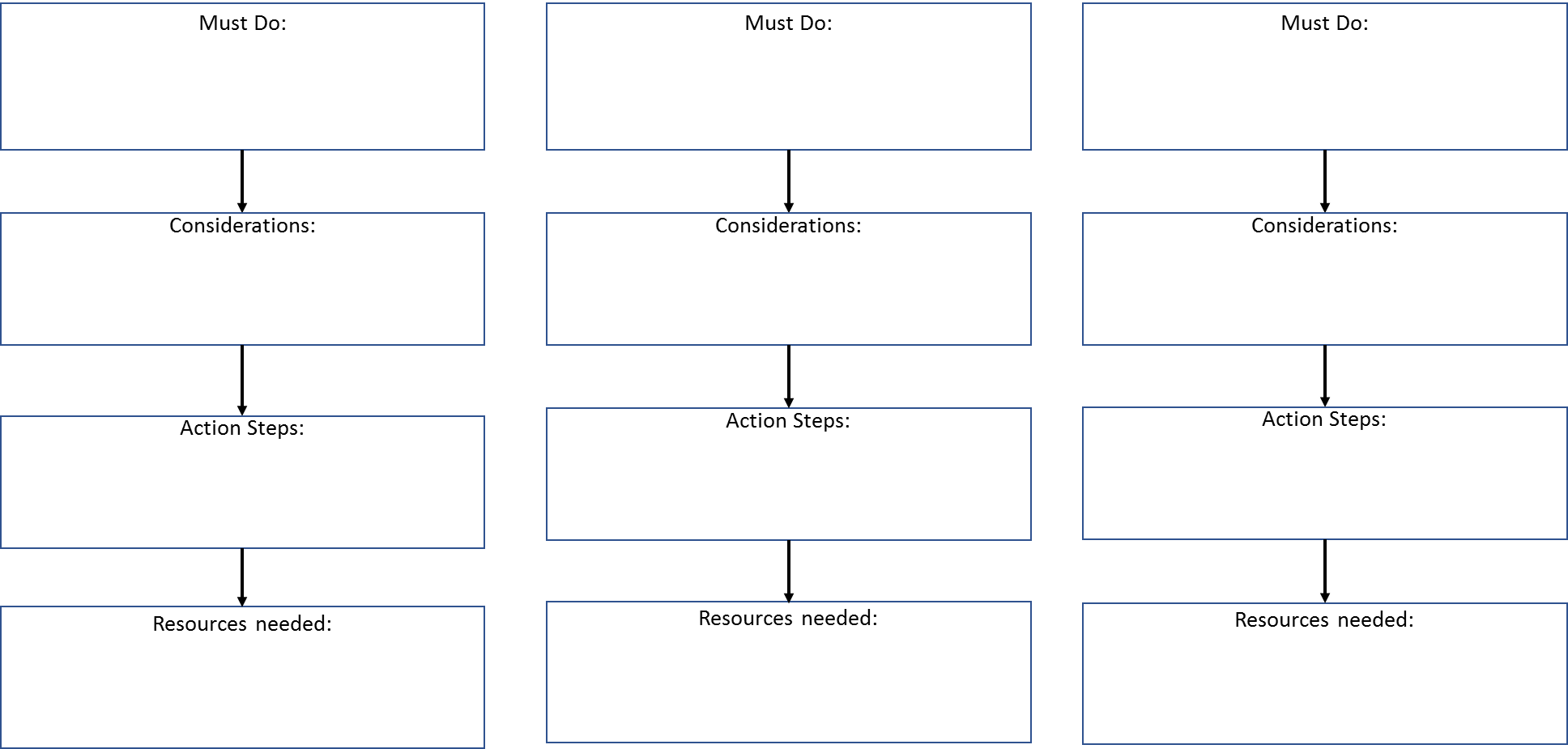 Defining Play as an Instructional Strategy (Activity Four)Prior to watching the instructional video, brainstorm thoughts and ideas to the questions below. Defining Play as an instructional strategy:Learning Standards and Instruction (Activity Five)Use the highlights below to guide your turn and talk discussion. . 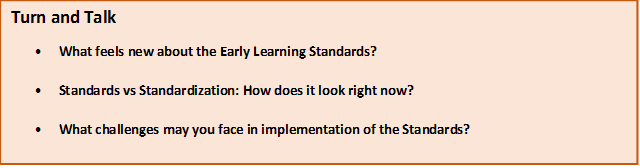 Thematic Planning (Activity Six)Use the Unit Overview to begin planning activities for learning centers. Unit OverviewUnit TopicNames the topic on which the unit of study focuses.Essential QuestionAn essential question is an authentic, child-friendly question that connects the knowledge and skills that children should develop throughout the unit. Essential questions are ‘big’ questions for which there is no single answer.Focus QuestionsFocus questions represent the major inquiries of the unit. They build over time and require children to make connections across all content areas.Student OutcomesStudent outcomes are the learning targets for children. What are children able to do as a result of instruction?Academic VocabularyAcademic vocabulary words help children understand the unit focus questions and access complex texts. These words can be supplemented by vocabulary in read alouds.Foundational and Supporting TextsFoundational and supporting texts include a combination of literacy and informational texts that can be read throughout the unit. Foundational texts help students interpret and answer the essential/focus question(s), and supporting texts support students’ understanding of essential/focus questions while also supporting learning centers and the needs/interests of individual students.Family and Community EngagementOpportunities for inviting families to share their experiences and knowledge with the class, or for extending learning outside of the classroom. Culminating CelebrationA culminating celebration is an opportunity to reflect on the unit with the children, as well as to note and celebrate the growth and learning that has occurred.Learning Center Planning PageLearning Center Planning Page (continued)Teacher Questioning Chart (Activity Seven)Bloom, B.S. (1969). Taxonomy of Educational Objectives: The Classification of Educational Goals. United Kingdom: Longman GroupSupplemental Material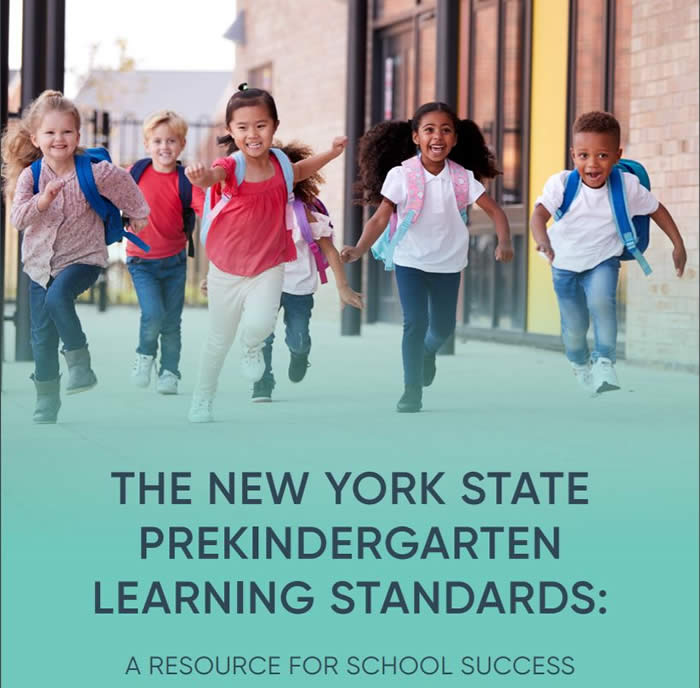 Resource Guides for School Success: The Prekindergarten Early Learning StandardsNew York State Office of Early Learning GuidanceEmergent Multilingual Learners in Prekindergarten Programs GuidanceA Resource to Special Education Support Services – From Birth to Third GradePlanning for High Quality Prekindergarten Programs Guidance Tip Sheets for Practice and Play: Guidance for Learning CentersClassrooms should allow children to feel that:How is this message conveyed?This is a safe and comfortable place.I belong here and I am valued.I can make friends and share.I know what I am expected to do.I can do interesting work here.I can find what I need and put things back where they belong.I can make choices.I am challenged to try new things.I can use and share all my languages.Blocks and Building CenterA location away from foot traffic, with enough space for building substantial structuresShelving to hold sets of several different types of blocks and building materials (e.g., wooden blocks, connecting blocks, foam unit blocks, multiple shapes of blocks)Props, materials, and accessories that extend block and building play and reflect students’ diversity (e.g., figurines, vehicles, road signs, ramps)Selections of books and texts representative of the students’ languages about building and landscapes; rotated to link to specific themes and/or learning goalsArt and craft materials and supplies for children to plan and create additional structures and accessoriesGoal(s):Materials needed:Creative Arts CenterDedicated space near a clean-up areaMultiple work surfaces for individuals and groups (e.g., tables, easels, floor areas)Audio station for listening to different styles of musicThree-dimensional and tactile objects for sensory exploration and experimentation (e.g., beads, string, modeling clay, rocks, pinecones)Props to extend book experiences, such as flannel boards and pieces, puppets, to recreate stories or represent experiencesIllustrated books and sample artwork, at children’s level, organized by theme or genre and inclusive of diverse cultures and art formsDisplays of children’s artwork and storage for ongoing projectsMaterials for creating instruments (e.g., boxes, rubber bands, strings)Musical props and instruments for exploring dance, music, and soundVariety of drawing, painting, and natural materials for exploring color, form, and texture (e.g., brushes, straws, paint, different sizes of paper)Goal(s):Materials needed:Dramatic Play CenterSpace for up to four children in a noisy area of the roomPlay props and materials that promote dramatic play and role playing (e.g., office equipment, workshop items, puppets, cash register, pretend money, stuffed animals etc.)Multiple text types, including narrative, informational, and other kinds of texts; books with diverse characters and topics; and books at varying levelsPlay equipment and furniture that can be moved and converted (e.g., table and chairs, shelving, kitchen, safety mirror, benches, storage bins etc.)Props to extend book experiences, such as flannel boards and pieces, puppets, and other story character figurines to recreate stories or represent experiencesAuthentic props and materials (e.g., calculators, writing materials, clipboards, arts/craft materials for making signs and props, coupons, newspapers, etc.)Variety of props for dramatic expression that reflect diversity in gender, culture, and occupationsGoal(s):Materials needed:Literacy CenterA quiet, comfortable, cozy area of the classroomBooks in multiple formats (e.g., listening on CD, digital books, interactive books)Props to extend book experiences, such as flannel boards and pieces, puppets, and other story character figurinesBooks and texts (about 20) that are on display, forward facing and rotated often according to current interests, topic, and/or themeWord wall depicting topic/theme-base words; common words and rare words with illustrations or depictionsComputers/devices with developmentally appropriate games and activities linked to learning goals; scheduled to ensure equityMultiple text types, including narrative, informational, and other kinds of texts; books with diverse characters and topics; and books at varying levelsWriting materials with pencils, markers, crayons, and pens, and materials to write on and book making materials; alphabet and numeral strips and stampsBooks and texts (about 20) that are on display, forward facing and rotated often according to current interests, topic, and/or theme, and relevant to the cultures and languages represented by the children in the classroom.Additional books in labeled bins, at children’s level, organized by theme or genre, and representative of the children’s languagesGoals(s):Materials needed:Writing CenterA table and chairs to accommodate at least two childrenUpper case and lower-case alphabet stamps and ink padsVariety of sizes of paper to include lined and unlined paperVariety of writing implements to include markers, crayons, colored pencils, elementary pencils, and regular pencilsWord wall depicting topic/theme-base words; common words and rare words with illustrations or depictionsEnvironmental print such as fronts of cereal boxes or snack boxes that are gathered in a book for students to useA variety of ABC books that allow children to expand vocabulary in English and their home languages while identifying upper- and lower-case lettersMaterials for making simple books including a stapler or paper fastenersLetter tiles or magnetic letters for sorting lettersWord strips with a picture and a word that coincide with the current or previous themes bound together for children to use as a sample Clipboards with paper and pencils attached or white boards with dry erase markers and an eraser so children can take the clipboards to write around the roomGoals(s):Materials needed:Math and Manipulatives CenterWorkspaces for children to work with materials, including tables and floor areasShelves to hold sets of several different types of objects, sorting bins, graph paper, materials for making patternsSelections of books and texts that feature counting, themes with shape patterns, comparisons, and representative of the children’s languages.Posted math visual aids such as number lines (including flat number lines), number lists and representations, calendars, simple graphs, height measurement stick, etc.Games and activities: games that rely on counting, puzzles, pattern games, games with dice or number spinners, matching games, math computer games and appsManipulatives such as pegs, sorting materials, Cuisenaire rods, nesting and linking cubes, shape patterns, counting beads, measuring tools, scales etc.Goal(s):Materials needed:Science and Discovery CenterA location near sunlight for growing plantsPaper and writing materials to draw or record observationsSelections of games and puzzles that are related to science areas, such as healthy bodies, animals, weather, living things, space, movement, etc.Workspaces and tables for individuals and groups to conduct experiments and make observations (e.g., wall space, tables, floor areas)Selections of books and texts representative of the children’s languages about science; rotated to link to specific themes and/or learning goals (e.g., earth and space, living things, physical properties)Displays and collections of natural objects (e.g., rocks, leaves, sand, dirt, roots) and depictions of science-related topics (e.g., posters, models, graphics, digital displays, videos)Variety of tools and materials for using senses, observing, and experimenting (e.g., natural materials, magnifiers, art supplies for recording, measuring devices, trays, droppers etc.)Goal(s):Materials needed:Sensory CenterDedicated space near a clean-up areaTable or area specifically designed for sand, water, or other sensory playSmocks to protect clothing from getting wet in the water tableProps to extend play and talk in the sand table such as small figurines, cars and trucks, scoops, buckets, paper with scissors for cuttingMop, broom, and dustpan for cleaning up spillsProps to extend play and talk in the water table such as small water droppers or basters, sink and float materials, or adding colors to the waterInteresting materials that are rotated to provide a variety of sensory and language experiences such as hay, dirt/mud, sticks, rye, pretend or real grass, oobleck (cornstarch and water), bubbles, or finger paintGoal(s):Materials needed:QuestionRecess / UnstructuredPlayPlay as an Instructional StrategyWhat does this look like? Indoors? Outdoors?What is the role of the teacher?What is the role of the child?Instruction: HighlightsApproaches and strategies used to teach content so students can learn; the “how”Act of teaching to meet students where they are; outlines by curricula and guided by what is understood about individual studentsUtilizes learning environments, interacting with students/connection, creating a classroom culture, fostering student engagement, embedding social/emotional and home language supportsHands-on practice and purposeful *PLAY* are vital instructional strategies for students to understand abstract concepts, hone skills, and for teachers to observe student learning and social interactionGrounded in Child Development Theory and Developmentally Appropriate PracticeOngoing, cyclical, and intrinsically linked to formal and informal assessmentWeek 1Week 2Blocks Learning CenterMath and Manipulatives Learning CenterDramatic Play Learning CenterCreative Arts Learning CenterLiteracy and Writing Learning CenterScience and Nature Learning CenterWeek 3Week 4Blocks Learning CenterMath and Manipulatives Learning CenterDramatic Play Learning CenterCreative Arts Learning CenterLiteracy and Writing Learning CenterScience and Nature Learning Center